Houston Area HIV Services Ryan White Planning Council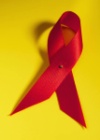 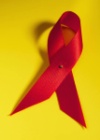 Office of SupportProject L.E.A.P. 2015 	Weekly Class EvaluationWhat did you think of today’s class? Please provide your feedback, so we can improve the class for next time! Please do NOT write your name anywhere on this form.  Simply leave the form on the table when you are finished.  Thank you for your help!Today’s Date:						What was your favorite part of today’s class?How much do you agree or disagree with the following statements? Please check the box that best fits to your answer using the scale provided:Overall, today’s class was: (Please check one)		 Excellent		 Very good		 Good	 Fair		 PoorStronglyAgreeStronglyAgreeStronglyDisagreeStronglyDisagree5443221Today’s class met my expectations.I know more about today’s topics as a result of class.I can already think of ways I can use what I learned today in my personal and/or professional life.Today’s class will help me be a more effective planning body member.There was enough time to address the topics today.There was enough time to interact with my classmates today.Today’s class was well organized and facilitated. Today’s class was physically comfortable.Today’s class was a safe and supportive learning environment.I am pleased with my decision to participate in Project LEAP.